La Vida de un Atleta Olímpico!Por ___________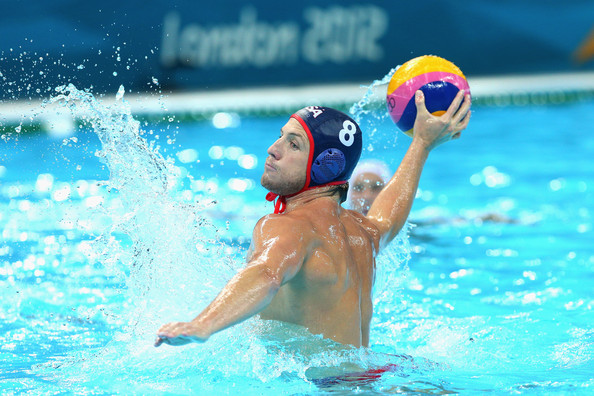 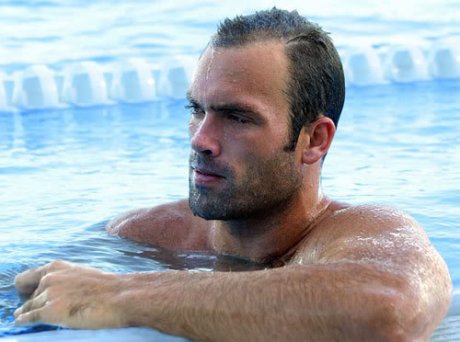 Hoy entrevistamos a Ryan Brailey, es un jugador de waterpolo de América. Él habló de su experiencia en un atleta olímpico y su vida. Q: ¿A qué edad usted decidas ser atleta profesional?R: Era un sueño desde muy joven, empecé mi deporte a los 13 años. Q: ¿Cuál es la sorpresa de una vida deportiva? R: La primera vez que quería dejar el deporte a los 20 años, y conseguir un trabajo normal, pero cuando gané medallas no quería parar.Q: ¿Viajas con tu familia? A: Sí, yo viajo con mi esposa y mi perro. Q: ¿Alguna vez has tenido un trabajo regular? A: Sí, durante mis primeros Juegos Olímpicos. Fue horrible. Q: ¿Cuál es su plan para el futuro? R: Para continuar mi deporte. Fue una gran experiencia conocer a Ryan, y deseamos ryan bien para el futuro.